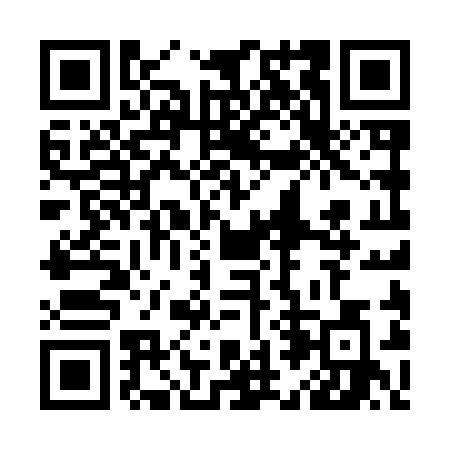 Ramadan times for Pruchna, PolandMon 11 Mar 2024 - Wed 10 Apr 2024High Latitude Method: Angle Based RulePrayer Calculation Method: Muslim World LeagueAsar Calculation Method: HanafiPrayer times provided by https://www.salahtimes.comDateDayFajrSuhurSunriseDhuhrAsrIftarMaghribIsha11Mon4:194:196:0711:553:515:445:447:2612Tue4:174:176:0511:553:525:465:467:2713Wed4:154:156:0311:553:535:485:487:2914Thu4:124:126:0011:543:555:495:497:3115Fri4:104:105:5811:543:565:515:517:3316Sat4:084:085:5611:543:575:525:527:3417Sun4:054:055:5411:533:595:545:547:3618Mon4:034:035:5211:534:005:565:567:3819Tue4:004:005:5011:534:015:575:577:4020Wed3:583:585:4711:534:025:595:597:4221Thu3:563:565:4511:524:046:006:007:4322Fri3:533:535:4311:524:056:026:027:4523Sat3:513:515:4111:524:066:046:047:4724Sun3:483:485:3911:514:076:056:057:4925Mon3:463:465:3711:514:096:076:077:5126Tue3:433:435:3411:514:106:086:087:5327Wed3:413:415:3211:514:116:106:107:5528Thu3:383:385:3011:504:126:116:117:5729Fri3:353:355:2811:504:136:136:137:5930Sat3:333:335:2611:504:146:146:148:0031Sun4:304:306:2412:495:167:167:169:021Mon4:284:286:2112:495:177:187:189:042Tue4:254:256:1912:495:187:197:199:063Wed4:224:226:1712:485:197:217:219:084Thu4:204:206:1512:485:207:227:229:105Fri4:174:176:1312:485:217:247:249:136Sat4:144:146:1112:485:227:257:259:157Sun4:124:126:0912:475:237:277:279:178Mon4:094:096:0612:475:257:297:299:199Tue4:064:066:0412:475:267:307:309:2110Wed4:034:036:0212:465:277:327:329:23